МБУК «Публичная библиотека» Новоуральского городского округа,МБУ "Сосновоборская городская публичная библиотека" г.Сосновый БорВСЕРОССИЙСКИЙ  просветительский  марафон«КУЛЬТУРА  РОСАТОМА»Марафон проводится в рамках совместного проекта Новоуральского городского округа,городов ЗАТО ГК «Росатом», городов присутствия Концерна «Росэнергоатом», наукоградов14-й тур Марафона проводится одновременно в Новоуральске и Сосновом Бору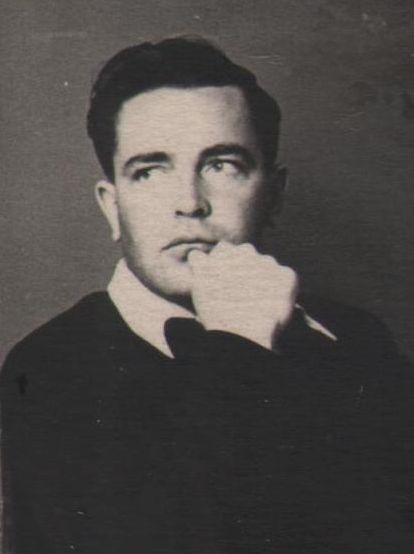 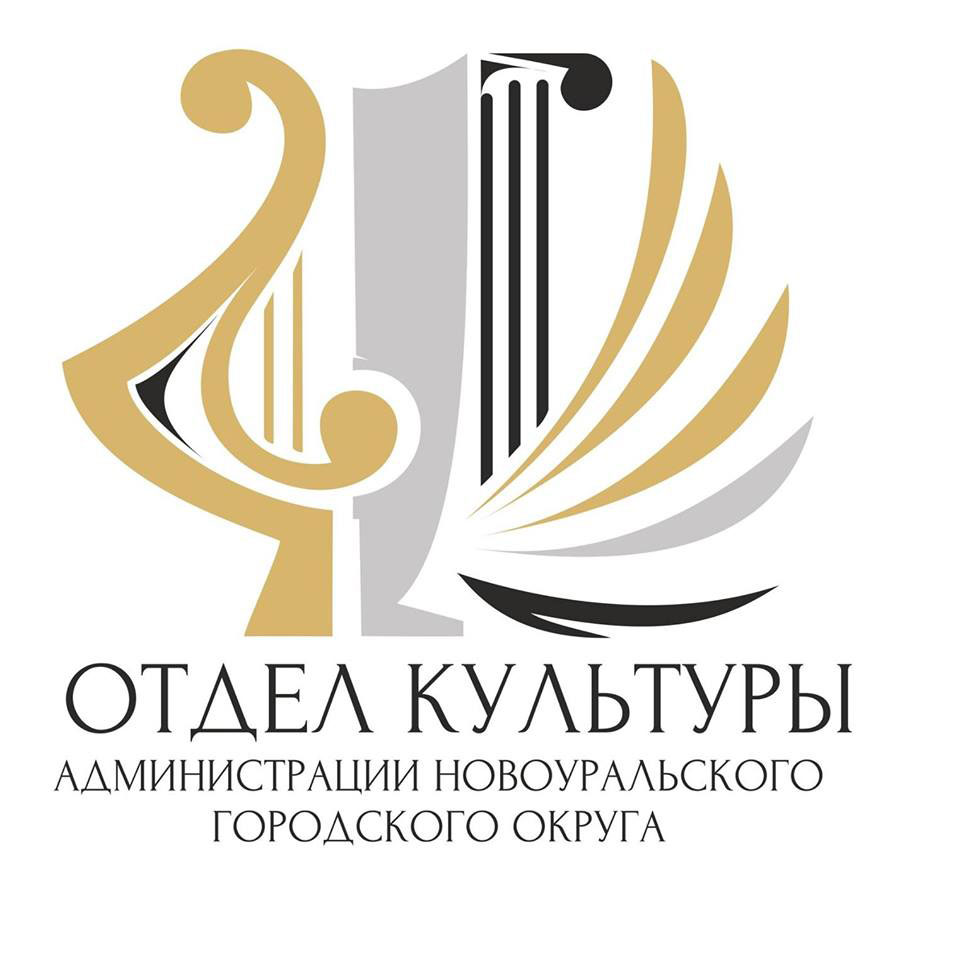 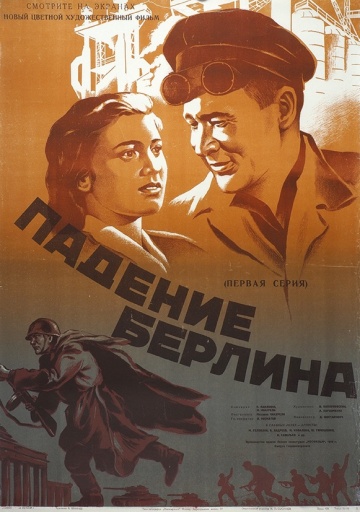 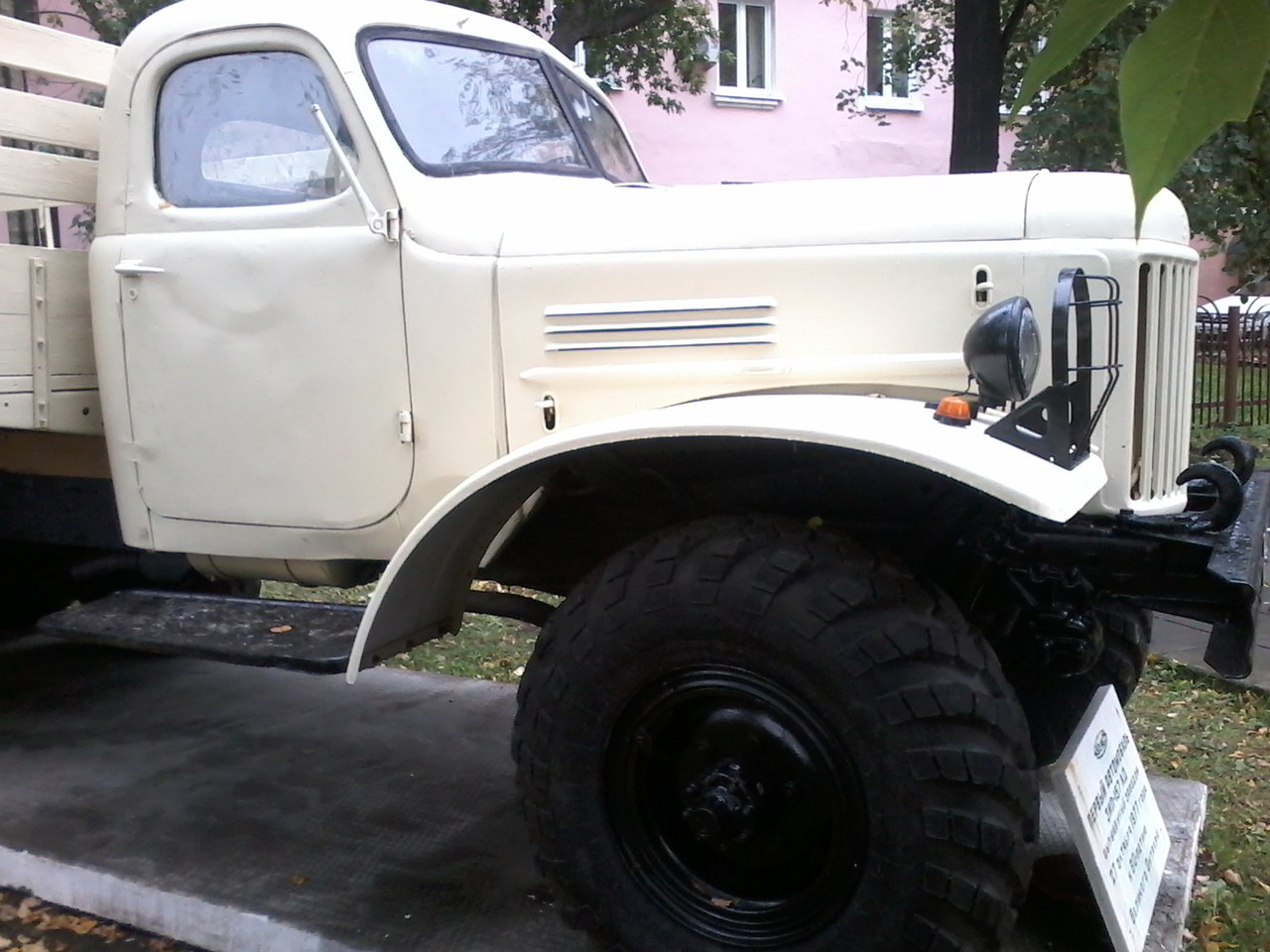 Викторина: «Сосновый Бор – Новоуральск : культурное сближение»Когда в 1954 году нашему рабочему посёлку присвоили статус города, здесь уже работал ряд учреждений культуры. 29 июня 1954 года была утверждена должность заведующего отделом массово-просветительской работы и спорта. Напишите, какие учреждения культуры были открыты до 1954 года? Назовите ФИО первого заведующего, что он возглавлял до этого, почему был «полководцем без армии» в первый год своего правления культурой?Кинотеатр «Родина» открылся фильмом «Падение Берлина», а музыкально-драматический театр - спектаклем «Счастье». Что объединяет два этих события?Назовите работников культуры, удостоившихся звания Почётный гражданин города. Укажите годы присвоения звания.В Новоуральске реализован уникальный проект, идея которого появилась в канун празднования 60-летия города. Инициативу поддержали более 10 тысяч человек, в том числе, и в других городах, которые собрали деньги и приобрели в учреждение культуры ЭТО. Что купили вскладчину для Новоуральска? Кто был первым участником акции?Авторский дебют этого новоуральского писателя состоялся в 18-летнем возрасте в качестве автора и художника коротких комиксов. Сегодня он известен в России как приверженец стиля фантастики и фэнтези. О ком идёт речь? Назовите его первую книгу. Где он работает в настоящее время и в каком жанре, связанном с местом работы, создает новые произведения? Укажите их.Плавление – так переводится это понятие с английского. Заговорили о нём в мире только в 1990-ые годы. Сегодня в одном из новоуральских учреждений культуры десятки детей и взрослых осваивают это искусство. О чём идет речь, назовите дату, когда заработало это направление?Никита Михалков пригласил духовой оркестр Новоуральска в Канны. В каком году это произошло? Кто является бессменным руководителем коллектива, какой фестиваль, благодаря ему, регулярно проходит в городе? Когда впервые он проводился?Самый большой экспонат новоуральского музея весит около 5 тонн и выставлен на открытой площадке перед музеем. Что это за экспонат, откуда он?В городе есть учреждение культуры, которое называется «Нейва». Почему оно так называется, и где ещё встречается это название?В городах присутствия Госкорпорации «Росатом» известен успешный проект «10 песен атомных городов». Напишите, как появилась эта идея, руководителя проекта, перечислите новоуральских исполнителей, участвовавших в проекте?Номинации викторины: •	Авторская работа•	Коллективная работа (семья, класс, группа)Срок проведения 14-го тура Марафона: 1-30 июня .Пожалуйста, не забудьте указать свои данные: ФИО, возраст, школу, класс, контактный телефон.6+                                        Ответы принимаются по адресу: г. Сосновый Бор, Сосновоборская городская публичная библиотека,ул. Ленинградская, 46, ул.Солнечная,23А, Проспект Героев,5Телефон для справок: (81369) 2-90-69, 4-54-70, 4-91-61e-mail: metodsmbu@mail.ru                                                      Ответственный –  Савицкая Галина Евгеньевна, заведующий отделом.Подведение итогов – сентябрь 2019 года.